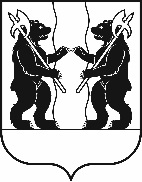 МУНИЦИПАЛЬНЫЙ СОВЕТЯрославского муниципального района Р Е Ш Е Н И Е 17.03.2022                                                                                                                            № 15О внесении изменений в решение Муниципального Совета
Ярославского муниципального района от 27.06.2017 № 48                         «Об утверждении программы «Комплексное развитие транспортной инфраструктуры поселений Ярославского муниципального района          на 2017-2030 годы»Принято на заседанииМуниципального СоветаЯрославского муниципального района«17» марта 2022 г. В соответствии с Федеральным законом от 6 октября 2003 года 
№ 131-ФЗ «Об общих принципах организации местного самоуправления                    в Российской Федерации», Уставом Ярославского муниципального района, частью 5.1 статьи 26 Градостроительного кодекса Российской Федерации, постановлением Правительства Российской Федерации от 14.06.2013 № 502             «Об утверждении требований к программам комплексного развития систем коммунальной инфраструктуры поселений, городских округов», решением Муниципального Совета Ярославского муниципального района от 23.12.2021     № 124 «О внесении изменений в решение Муниципального Совета ЯМР                  от 24.12.2020 № 85  «О районном бюджете ЯМР на 2021 год и плановый период 2022 и 2023 годов», от 23.12.2021 № 125 «О районном бюджете  Ярославского муниципального района на 2022 год и плановый период 2023  и 2024 годов», МУНИЦИПАЛЬНЫЙ СОВЕТ  ЯРОСЛАВСКОГО МУНИЦИПАЛЬНОГО  РАЙОНА     РЕШИЛ:1. Внести в программу «Комплексное развитие транспортной инфраструктуры поселений Ярославского муниципального района Ярославской области на 2017-2030 годы», утвержденную решением Муниципального Совета Ярославского муниципального района шестого созыва от 27.06.2017 № 48, изменения согласно приложению. 2. Разместить текст настоящего Решения на официальном сайте Администрации Ярославского муниципального района в информационно-телекоммуникационной сети «Интернет».ПРИЛОЖЕНИЕ 
к решению Муниципального Совета Ярославского муниципального районаот 17.03.2022 № 15       Изменения в программу
«Комплексное развитие транспортной инфраструктуры поселений
Ярославского муниципального района Ярославской области
на 2017-2030 годы»1. Строку «Объем и источники финансирования» раздела I. «Паспорт программы» изложить в следующей редакции:2. Перечень мероприятий программы «Комплексное развитие транспортной инфраструктуры поселений Ярославского муниципального района Ярославской области на 2017-2030 годы» изложить в следующей             редакции:ПЕРЕЧЕНЬ МЕРОПРИЯТИЙпрограммы «Комплексное развитие транспортной инфраструктуры поселений Ярославского муниципального районаЯрославской области на 2017-2030 годы»Глава  Ярославского  муниципального района_____________ Н.В. Золотников«____»________2022 г.Председатель Муниципального Совета Ярославского муниципального района______________ Е.В. Шибаев«____»________2022 гОбъемы и источники финансированияОбщий объем финансирования Программы составит в 2017 - 2030 годах 1 520 318 тысяч рублей за счет бюджетных средств разных уровней и привлечения внебюджетных источников.№ п/пНаименование мероприятийСтоимость всего,тыс. руб.Стоимость реализации Программы по годам, тыс. руб.Стоимость реализации Программы по годам, тыс. руб.Стоимость реализации Программы по годам, тыс. руб.Стоимость реализации Программы по годам, тыс. руб.Стоимость реализации Программы по годам, тыс. руб.Стоимость реализации Программы по годам, тыс. руб.Стоимость реализации Программы по годам, тыс. руб.Стоимость реализации Программы по годам, тыс. руб.Стоимость реализации Программы по годам, тыс. руб.Стоимость реализации Программы по годам, тыс. руб.Стоимость реализации Программы по годам, тыс. руб.Стоимость реализации Программы по годам, тыс. руб.Стоимость реализации Программы по годам, тыс. руб.Стоимость реализации Программы по годам, тыс. руб.№ п/пНаименование мероприятийСтоимость всего,тыс. руб.201720182019202020212022202320242025202620272028202920301.Проведение паспортизации и инвентаризации автомобильных дорог местного значения, определение полос отвода, регистрация земельных участков, занятых автодорогами местного значения13880000000057333318312393832.Инвентаризация с оценкой технического состояния всех инженерных сооружений на автомобильных дорогах (в том числе гидротехнических сооружений, используемых для движения автомобильного транспорта), определение сроков и объёмов необходимой реконструкции или нового строительства615000000001011001021011061053.Разработка и осуществление комплекса мероприятий по безопасности дорожного движения, решаемых в комплексе с разработкой схем организации дорожного движения20190308249756628242393535150031579315796156306406506456554.Мероприятия по содержанию автомобильных дорог общего пользования местного значения и искусственных сооружений на них19538068871182559901413023156112757777771863919198197742036720978216075.Ремонт автомобильных дорог общего пользования местного значения5637212782632559985865786154442115826350269085222853795554095707158783605466.Реконструкция, строительство автомобильных дорог общего пользования местного значения5573100000000073382802038770695959105037115023Итого152031834713526332341510815877953839335870659264145538154259163814174271185642198019